Pomenuj   vtáčika. Odkiaľ k nám na jar prilieta? Pomôž mu nájsť cestu do hniezda.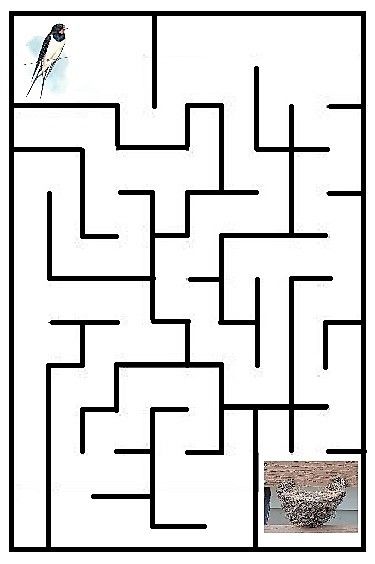 